Как же понять, есть ли у ребёнка дисграфия?Или он просто плохо знает правила?Заглянем к школьнику в тетрадку. О наличии дисграфии говорят следующие типы ошибок:1. Ошибки в ударных слогах, например, «рОдость» вместо «рАдость».2. Пропуск букв.3. Недописывание слов и букв. Например, «стака…» вместо «стакаН»4. Перестановка слогов. Например, «ябколо» вместо «яблоко».5. Повторение одной и той же буквы. Например, «МагазиМ» вместо «магазин».6. Буквы «б», «в», «э», «з», цифры «4», «3», «5» перевернуты в другую сторону (зеркальное письмо).7. Забывание и пропуск редко встречающихся букв («ъ» и «э»).И, наконец, «неаккуратность»  в   тетради:8. Ребёнок «не замечает» поля и продолжает писать до самого края тетради.9. «Съезжает» со строчек к концу предложения.10. Не правильно переносит слова.11.  Не делает пробелов между словами.12. Не замечает конца предложения, не ставит точки, и продолжает писать следующее с маленькой буквы.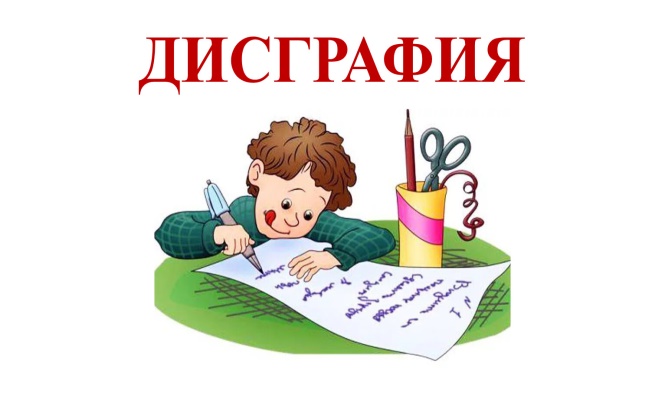 Учитель-логопед школьного отделения Камнева Анастасия Алексеевна 